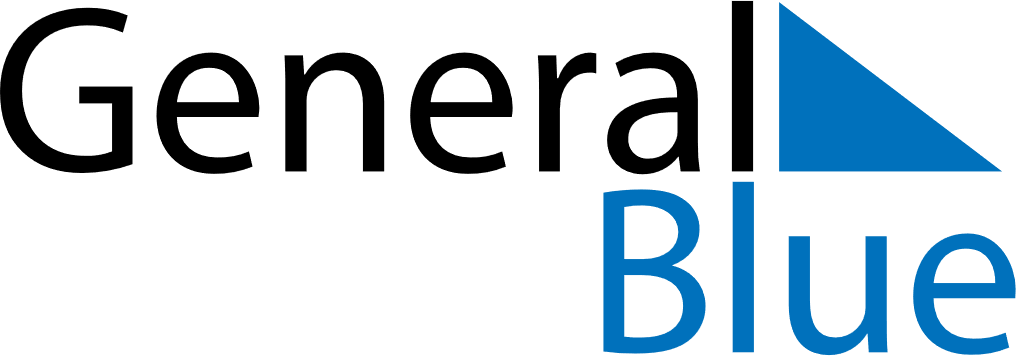 LuxembourgLuxembourgLuxembourgLuxembourgLuxembourgLuxembourgLuxembourgOctober 2021October 2021October 2021October 2021October 2021October 2021October 2021October 2021October 2021SundayMondayMondayTuesdayWednesdayThursdayFridaySaturday123445678910111112131415161718181920212223242525262728293031November 2021November 2021November 2021November 2021November 2021November 2021November 2021November 2021November 2021SundayMondayMondayTuesdayWednesdayThursdayFridaySaturday11234567889101112131415151617181920212222232425262728292930December 2021December 2021December 2021December 2021December 2021December 2021December 2021December 2021December 2021SundayMondayMondayTuesdayWednesdayThursdayFridaySaturday123456678910111213131415161718192020212223242526272728293031Nov 1: All Saints’ DayNov 11: Armistice 1918Dec 25: Christmas DayDec 26: Boxing Day